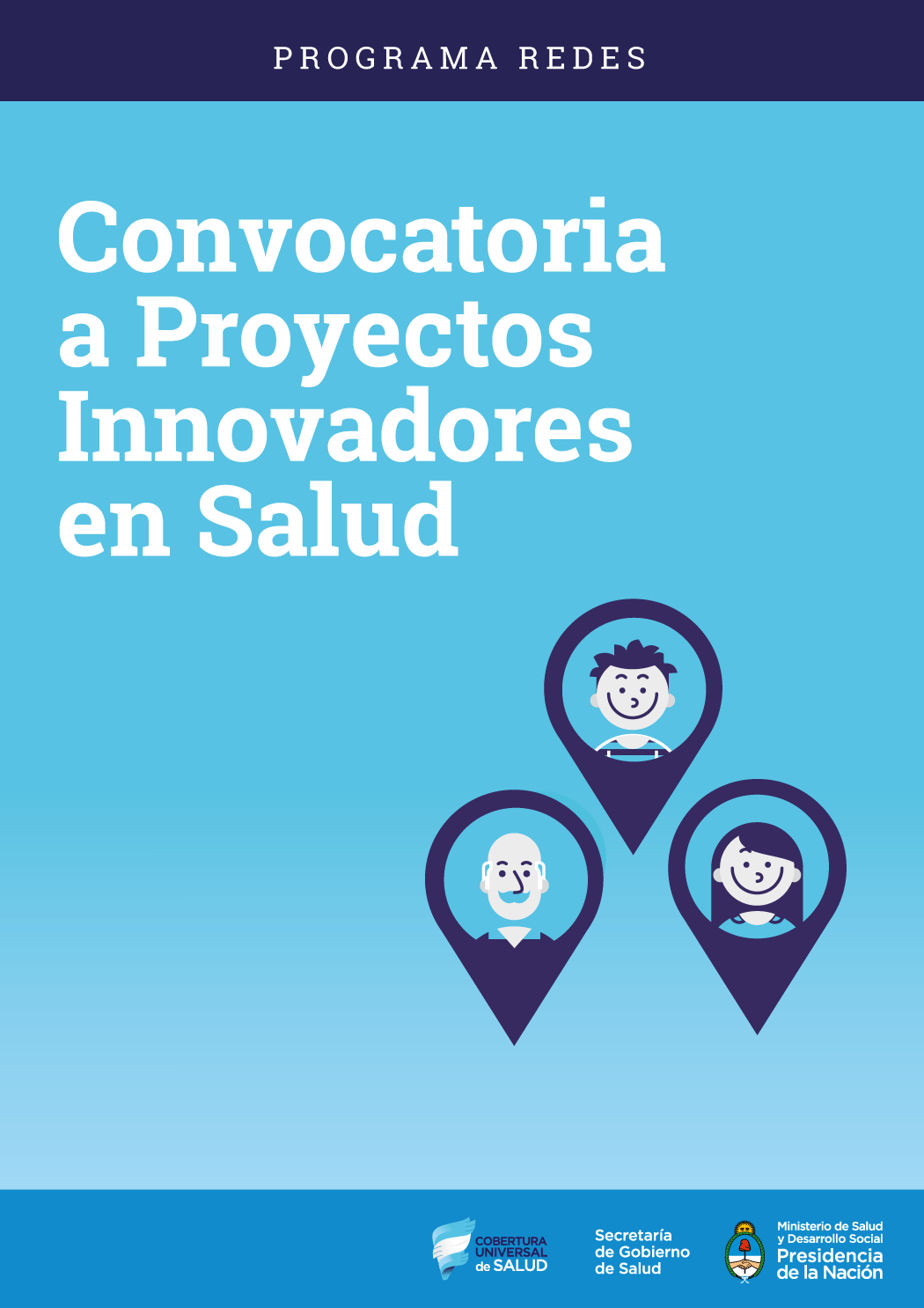 ANEXO II – CARTA AVAL DE LA UGJLugar, fechaAl  Coordinador de Redes XXXXS         /        DDe mi mayor consideración:Por la presente, y en cumplimiento de los términos correspondientes a la Convocatoria a Proyectos Innovadores 2019, manifiesto el aval de la Unidad de Gestión Jurisdiccional de XXX a la propuesta “TÍTULO DE LA PROPUESTA” presentada por (DIRECTOR DE PROYECTO), que se realizará en los efectores (DETALLE DE EFECTORES) pertenecientes a la red.A través de la propuesta mencionada se buscará articular y generar sinergia con el Proyecto de Fortalecimiento de Redes de Servicios de Salud que se está implementando en la jurisdicción.	Sin otro particular, saluda atentamente                                                                                                                        Firma y selloLa carta aval deberá estar firmada por el responsable operativo de la UGJ y/o el referente político de la jurisdicción para el Programa RedesANEXO III - FORMULARIO DE PRESENTACIÓN DE IDEA PROYECTO Y AVALESTítulo preliminar:Descripción general de la propuesta innovadora en el área de Redes de Salud (hasta 1 carilla):¿Qué problema aborda la propuesta? (hasta 1 carilla):¿Cuál es el impacto esperado y los beneficiarios directos e indirectos de la propuesta? (hasta 1 carilla):¿Por qué considera innovadora la propuesta? (hasta 1 carilla):PRESUPUESTO ESTIMADO:(Indicar el monto total estimado para la ejecución del proyecto, en pesos)CUADRO RESUMEN DE OBJETIVOS, ACTIVIDADES Y RESULTADOS ESPERADOS (Describir la información brevemente completando los campos respectivos en el siguiente cuadro)DURACIÓN TOTAL DEL PROYECTO:Datos del lugar donde se desarrollará el proyecto (si se realiza en más de un lugar repetir el cuadro)Descripción general del lugar donde se realizará el proyecto (hasta media carilla):Equipo de trabajoDatos Responsable/Director de Proyecto:Datos del equipo integrante del Proyecto (agregar todos los integrantes del equipo):Datos Responsable Político de UGP provincial de Redes:Firmas y Avales:(repetir para cada centro de salud que participe del proyecto)Como Director del Centro de Atención Primaria [NOMBRE DEL CAPS] ubicado en la provincia de [PROVINCIA] avalo la realización del proyecto innovador con el título “[TUTULO DEL PROYECTO]“ y me comprometo a arbitrar todos los medios establecidos al interior del efector de salud que dirijo para favorecer el desarrollo del proyecto.Sin otro particular, saluda atentamente                                                                                                                        Firma y selloLugar y fecha: Como Director del Hospital [NOMBRE DEL HOSPITAL], de la provincia de [PROVINCIA] avalo la realización del proyecto innovador con el título “[TUTULO DEL PROYECTO]“ y me comprometo a arbitrar todos los medios establecidos al interior del efector de salud que dirijo para favorecer el desarrollo del proyecto.Sin otro particular, saluda atentamente                                                                                                                        Firma y selloLugar y fecha: Descripción general del Proyecto Innovador en el área de Redes de Salud para el abordaje y tratamiento de las Enfermedades No Transmisibles (ENT)Objetivo general:Objetivo general:Objetivo general:Objetivo general:Objetivo general:Objetivos específicos:Objetivos específicos:Objetivos específicos:Objetivos específicos:Objetivos específicos:Nº de etapa y meses de duraciónActividades principalesObjetivo asociado y breve descripción de la actividad Resultados esperadosLocalizaciónEtapa 1 (... meses de duración)Etapa 1 (... meses de duración)Etapa 1 (... meses de duración)Etapa 2 (... meses de duración)Etapa 2 (... meses de duración)Etapa 2 (... meses de duración)Etapa 3(... meses de duración)Etapa 3(... meses de duración)Etapa 3(... meses de duración)Especificación de la RED Participante:  Especificación de la RED Participante:  Especificación de la RED Participante:  Tipo de entidadNombreActividades a desarrollarEfector de Salud de Primer Nivel Hospital OtrosOtras entidades intervinientes en el proyecto:Otras entidades intervinientes en el proyecto:Otras entidades intervinientes en el proyecto:Tipo de entidadNombreActividades a desarrollarOrganismos del EstadoUniversidadesEmpresasEntidades de I+DOtrosNombre:Nombre:Dirección:Dirección:Calle:Calle:Nº :Localidad:Localidad:C.P.:Provincia:Tel.:Correo Electrónico:Correo Electrónico:Correo Electrónico:Responsable: Responsable: Responsable: Nombre:DNI: Dirección:Calle:Nº :Localidad:C.P.:C.P.:Provincia:Provincia:Tel.:Correo Electrónico:Correo Electrónico:Profesión:Profesión:Profesión:Profesión:Cargo el efector:Cargo el efector:Cargo el efector:Cargo el efector:Cargo el efector:Cargo el efector:Cargo el efector:Cargo el efector:Cargo el efector:Cargo el efector:Cargo el efector:Cargo el efector:Cargo el efector:Código SISA del efector de salud al que pertenece:Código SISA del efector de salud al que pertenece:Código SISA del efector de salud al que pertenece:Código SISA del efector de salud al que pertenece:Nombre del Efector:Nombre del Efector:Nombre del Efector:Dirección del efector:Dirección del efector:Dirección del efector:Calle:Nº :Localidad:Localidad:C.P.:C.P.:Provincia:Provincia:Participante (Nombre y Apellido)Efector/ InstituciónProfesión/Rol en el equipoNombre:DNI: Dirección:Calle:Nº :Localidad:C.P.:C.P.:Provincia:Tel.:Correo Electrónico:Correo Electrónico:Los abajo firmantes presentamos la siguiente propuesta de proyecto innovador, con el título  “[TÍTULO DEL PROYECTO]“ de acuerdo con las condiciones de la convocatoria 2019 publicadas por el Programa Redes dela Secretaria de Gobierno de Salud de la Nación.Aceptamos las condiciones establecidas en la convocatoria y manifestamos el compromiso de quienes suscriben para dar cumplimiento al diseño y realización del proyecto y a realizar todos los esfuerzos que sean necesarios para la correcta y eficiente ejecución de la propuesta si la misma llegara a ser seleccionada.Firma y sello del Director                               …………………………………………………………………………Lugar y fecha:Firma y sello del Co-Director  1                        …………………………………………………………………………Firma y sello del Co-Director  2                         …………………………………………………………………………Firma de responsable político de UGP           …………………………………………………………………………Aval del efector/es donde se desarrollará el proyecto: